ΕΛΛΗΝΙΚΗ ΔΗΜΟΚΡΑΤΙΑΜεγ. Λαύρας  15 Μουρνιές ΧανίωνΤηλ. 28210 36278 fax 28210 36289     «ΠΡΟΜΗΘΕΙΑ ΕΞΟΠΛΙΣΜΟΥ ΠΛΗΡΟΦΟΡΙΚΗΣ & ΕΦΑΡΜΟΓΩΝ ΟΡΓΑΝΩΣΗΣ ΓΡΑΦΕΙΟΥ»Π Ρ Ο Σ Φ Ο Ρ Α Του   ………………………………………………………………Έδρα ………………………………………………………………Οδός ………………………………………. Αριθμός ……………….Τηλέφωνο ………………………………………………………………Fax : ………………………………e-mail : …………………………… Ημερομηνία	Ο ΠΡΟΣΦΕΡΩΝ
*Μέχρι δύο δεκαδικά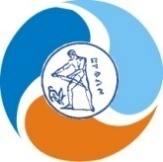     ΔΗΜΟΤΙΚΗ ΕΠΙΧΕΙΡΗΣΗ ΥΔΡΕΥΣΗΣ – ΑΠΟΧΕΤΕΥΣΗΣ ΧΑΝΙΩΝ                                              (Δ.Ε.Υ.Α.Χ.)Α/ΑΕΙΔΟΣ CPVΠοσότητα- ΤεμάχιαΤιμή μονάδας Χωρίς ΦΠΑ (€)Συνολική Αξία Χωρίς ΦΠΑ (€)ΟΛΟΓΡΑΦΩΣ1Rack Server Intel Xeon 12cores, 32GB RAM, 2X M2 480GB, 4X 960GB SSD SAS, DUAL PS550Wμε λειτουργικό σύστημα Windows Server 2019, με 7 έτη εγγύηση NBD30236000-21€2Ηλεκτρονικός Υπολογιστής   Mini Tower i5 10ης  γενιάς 16GB RAM, M2 512GB NVMe, DVD, 260W PS, ασύρματο πληκτρολόγιο-ποντίκι με λειτουργικό σύστημα Windows 10, με 5 έτη εγγύηση NBD30236000-210€3Οθόνη ηλεκτρονικού υπολογιστή 23.8", με 5 έτη εγγύηση30236000-210€4Εφαρμογή οργάνωσης γραφείου Home and Business48920000-312€ΣΥΝΟΛΟΣΥΝΟΛΟΣΥΝΟΛΟΣΥΝΟΛΟΣΥΝΟΛΟ€ΦΠΑ 24%ΦΠΑ 24%ΦΠΑ 24%ΦΠΑ 24%ΦΠΑ 24%€ΤΕΛΙΚΟ ΣΥΝΟΛΟΤΕΛΙΚΟ ΣΥΝΟΛΟΤΕΛΙΚΟ ΣΥΝΟΛΟΤΕΛΙΚΟ ΣΥΝΟΛΟΤΕΛΙΚΟ ΣΥΝΟΛΟ€